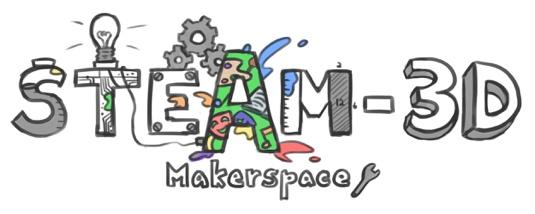 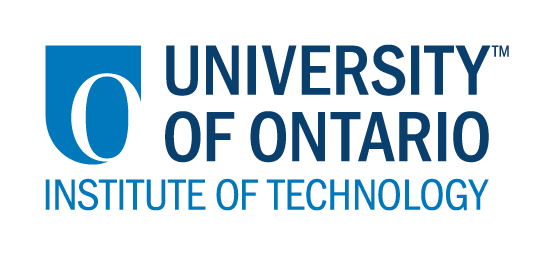 Projet Makerspaces  CODE/MOE/UOIT--Plan de leçonConseil Scolaire: Bruce Grey Catholic District School BoardAnnée: 1eSujet: Les mathématiques – la modélisation et l’algèbre Grandes idées: Que les choses de la vie réelle (exemple: les fleurs) ont des attributs qui font des motifs répétitifs.Attentes du curriculum:- identifier, décrire, étendre et créer des motifs répétitifsContenus d’apprentissages :- identifier, décrire et étendre, par l'investigation, des motifs répétitifs géométriquesimpliquant un attribut (par exemple, la couleur, la taille, la forme, l'épaisseur, l'orientation);  -créer un motif répétitif impliquant un attribut (par exemple, la couleur, la taille, la forme, le son);- représenter un motif répété de diverses manières (par exemple, des images, des actions, les couleurs, les sons, les chiffres, les lettres).Grandes idées: Que les choses de la vie réelle (exemple: les fleurs) ont des attributs qui font des motifs répétitifs.Attentes du curriculum:- identifier, décrire, étendre et créer des motifs répétitifsContenus d’apprentissages :- identifier, décrire et étendre, par l'investigation, des motifs répétitifs géométriquesimpliquant un attribut (par exemple, la couleur, la taille, la forme, l'épaisseur, l'orientation);  -créer un motif répétitif impliquant un attribut (par exemple, la couleur, la taille, la forme, le son);- représenter un motif répété de diverses manières (par exemple, des images, des actions, les couleurs, les sons, les chiffres, les lettres).Buts d’apprentissages:« On apprend à… »- discuter des attributs de la fleur de Weslandia- créer notre propre fleur et identifier les attributs indépendamment, puis comparer avec un partenaire- remarquer des motifs dans notre fleur impliquant des attributsCritères de succès:  « Nous avons eu du succès quand… »- nous avons créé notre fleur et nous avons décrit oralement chaque attribut et identifié un motif et nous pouvons partager avec nos camarades de classe Aperçu de la leçon:- Après avoir lu à haute voix le texte, « Weslandia », les élèves revisiteront la fleur du texte et décriront différents attributs de la fleur. Ils/elles créeront leur propre fleur, identifieront les attributs de leur fleur, puis partageront et compareront avec un camarade de classe. Les motifs seront alors reconnus et discutés.Aperçu de la leçon:- Après avoir lu à haute voix le texte, « Weslandia », les élèves revisiteront la fleur du texte et décriront différents attributs de la fleur. Ils/elles créeront leur propre fleur, identifieront les attributs de leur fleur, puis partageront et compareront avec un camarade de classe. Les motifs seront alors reconnus et discutés.Matériaux et technologie à employer:  - des matériaux du Makerspace – de la peinture, de la colle, des feutresMatériaux et technologie à employer:  - des matériaux du Makerspace – de la peinture, de la colle, des feutresAccommodations/Modifications:  La leçon sera différencié par:Le contenu, spécifiquement: Le processus, spécifiquement: Le produit, spécifiquement: L’environnement, spécifiquement: MINDS ON:  MINDS ON:  Pendant cette phase, l’enseignant(e) pourra : • Activer les connaissances préalables des élèves; • Engager les élèves en posant des questions qui suscitent la réflexion ;• Recueillir des données d'évaluation diagnostique et / ou formative par l'observation et l'interrogatoire ; Pendant cette phase, les étudiant(e)s pourraient • participer en discussions ; • proposer des stratégies ; • Interroger le professeur et ses camarades de classe ; • Faire des liens et réfléchir sur l'apprentissage antérieur.Décrivez comment vous allez introduire l'activité d'apprentissage à vos élèves.- Lisez à haute voix le texte « Weslandia ».Quelles questions clés poseriez-vous ? (Attirez leur attention sur la fleur.) Que remarquez-vous à propos de la fleur? (introduisez le terme attributs) Quelles sortes d'attributs cette fleur a-t-elle?Comment allez-vous recueillir des données diagnostiques ou formatives sur les niveaux actuels de compréhension des élèves ? Les observations (anecdotes), une liste de contrôle pour chaque élève, avec des critères listés pour cocher après une session de groupe entier.Comment les élèves seront-ils/elles groupé(e)s ? Comment les documents seront-ils distribués ?Au début, les élèves feront tous leurs propres fleurs (individuelles).Décrivez comment vous allez introduire l'activité d'apprentissage à vos élèves.- Lisez à haute voix le texte « Weslandia ».Quelles questions clés poseriez-vous ? (Attirez leur attention sur la fleur.) Que remarquez-vous à propos de la fleur? (introduisez le terme attributs) Quelles sortes d'attributs cette fleur a-t-elle?Comment allez-vous recueillir des données diagnostiques ou formatives sur les niveaux actuels de compréhension des élèves ? Les observations (anecdotes), une liste de contrôle pour chaque élève, avec des critères listés pour cocher après une session de groupe entier.Comment les élèves seront-ils/elles groupé(e)s ? Comment les documents seront-ils distribués ?Au début, les élèves feront tous leurs propres fleurs (individuelles).ACTION:  ACTION:  Pendant cette phase, l’enseignant(e) pourra : • Poser des questions ; • Clarifier les idées fausses, en redirigeant les élèves par questionnement ; • Répondre aux questions des élèves (mais éviter de fournir une solution au problème)• observer et évaluer ; • Encourager les élèves à représenter leur pensée de façon concrète et / ou avec des dessins ; • Encourager les élèves à clarifier leurs idées et à poser des questions à d'autres élèves.Pendant cette phase, les étudiant(e)s pourraient : • Représenter leur pensée (en utilisant des nombres, des images, des mots, des manipulatifs, des actions, etc.) ;• Participer activement à des groupes entiers, de petits groupes ou en groupes indépendants ;• Expliquer leur pensée à l’enseignant(e) et à leurs camarades de classe ; • Explorer et développer des stratégies et des concepts. Décrivez les tâches dans lesquelles vos élèves seront engagés.Les matériaux seront fournis aux élèves pour qu'ils/elles créent leur fleur.Quelles idées fausses ou difficultés pensez-vous qu'ils/elles pourraient rencontrer ? Essayer de « copier » la fleur de Weslandia.Comment vont-ils/elles démontrer leur compréhension du concept ? Les élèves démontreront leur compréhension en choisissant un attribut (la couleur, la forme, etc.) et en l'utilisant dans leur fleur de manière cohérente pour former un motif.Comment allez-vous recueillir vos données d'évaluation (par exemple, liste de contrôle, notes anecdotiques) ? Au fur et à mesure qu'ils/elles créent leur fleur, les notes anecdotiques seront enregistrées par l'enseignant(e). Les notes entrées dans une liste de contrôle de classe correspondant aux attentes spécifiques seront également utilisées pour l'évaluation.Quelles activités allez-vous fournir pour aller plus loin avec les apprentissages des élèves ?Pensez / Jumelez / Partagez où les élèves ont l'occasion de parler avec un partenaire (plusieurs fois avec des partenaires différents) au sujet de leur fleur. Un partenaire pourrait peut-être enregistrer les attributs de l'autre partenaire sur un graphique.Il y aura une zone de la salle de classe désignée pour que les élèves mettent leurs fleurs, où ils peuvent les décorer aussi.Décrivez les tâches dans lesquelles vos élèves seront engagés.Les matériaux seront fournis aux élèves pour qu'ils/elles créent leur fleur.Quelles idées fausses ou difficultés pensez-vous qu'ils/elles pourraient rencontrer ? Essayer de « copier » la fleur de Weslandia.Comment vont-ils/elles démontrer leur compréhension du concept ? Les élèves démontreront leur compréhension en choisissant un attribut (la couleur, la forme, etc.) et en l'utilisant dans leur fleur de manière cohérente pour former un motif.Comment allez-vous recueillir vos données d'évaluation (par exemple, liste de contrôle, notes anecdotiques) ? Au fur et à mesure qu'ils/elles créent leur fleur, les notes anecdotiques seront enregistrées par l'enseignant(e). Les notes entrées dans une liste de contrôle de classe correspondant aux attentes spécifiques seront également utilisées pour l'évaluation.Quelles activités allez-vous fournir pour aller plus loin avec les apprentissages des élèves ?Pensez / Jumelez / Partagez où les élèves ont l'occasion de parler avec un partenaire (plusieurs fois avec des partenaires différents) au sujet de leur fleur. Un partenaire pourrait peut-être enregistrer les attributs de l'autre partenaire sur un graphique.Il y aura une zone de la salle de classe désignée pour que les élèves mettent leurs fleurs, où ils peuvent les décorer aussi.CONSOLIDATION: Réflexion et ConnectionCONSOLIDATION: Réflexion et ConnectionPendant cette phase, l’enseignant(e) pourra : • Encourager les élèves à expliquer une variété de stratégies d'apprentissage ; • Demander aux élèves de défendre leurs procédures et de justifier leurs réponses ; • Clarifier les malentendus ; • Relier des stratégies et des solutions à des types de problèmes similaires afin d'aider les élèves à généraliser les concepts ; • Résumer la discussion et mettre l'accent sur des points ou des concepts clés.Pendant cette phase, les étudiant(e)s pourraient : • Partager leurs découvertes ; • Utilise une variété de représentations concrètes pour démontrer leur compréhension• justifier et expliquer leurs pensées ; • réfléchir sur leurs apprentissages.Comment choisirez-vous les élèves ou les groupes d'élèves qui doivent partager leur travail avec la classe (ex. Montrer une variété de stratégies, montrer différents types de représentations, illustrer un concept clé) ?Choisissez des élèves qui ont une façon unique d'utiliser les attributs de leur fleur pour décrire un motif (l'épaisseur / l'orientation), puis les élèves qui ont une façon très commune d'utiliser un attribut dans leur fleur pour décrire un motif. (la couleur ou la forme).Quelles questions clés poseriez-vous pendant le débriefing ? Qu'est-ce qu'un attribut?Les êtres vivants peuvent-ils avoir des attributs?Qu'est-ce qu'un motif?Qu'est-ce qu'un motif répétitif?Comment choisirez-vous les élèves ou les groupes d'élèves qui doivent partager leur travail avec la classe (ex. Montrer une variété de stratégies, montrer différents types de représentations, illustrer un concept clé) ?Choisissez des élèves qui ont une façon unique d'utiliser les attributs de leur fleur pour décrire un motif (l'épaisseur / l'orientation), puis les élèves qui ont une façon très commune d'utiliser un attribut dans leur fleur pour décrire un motif. (la couleur ou la forme).Quelles questions clés poseriez-vous pendant le débriefing ? Qu'est-ce qu'un attribut?Les êtres vivants peuvent-ils avoir des attributs?Qu'est-ce qu'un motif?Qu'est-ce qu'un motif répétitif?